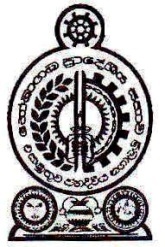 හෝමාගම ප්‍රාදේශීය සභාව2022.07.05 දින පෙ.ව.10.00ට රැස්වූ කාර්මික සේවා කාරක සභා වාර්තාවසැ.යු. :- මෙහි පහත සඳහන් නිර්දේශයන් පිළිබඳ සංශෝධන හා අනුමැතීන් 2022.07.19 වන දින මහ සභා වාර්තාවේ හි සඳහන් වන බව කාරුණිකව සලකන්නපැමිණිම :-සභාපති  	          01. ගරු ප්‍රා.ස.මන්ත්‍රී	- එච්.පී.රංජිත් නිහාල් මහතාසාමාජිකයින්  :-          02. ගරු ප්‍රා.ස.මන්ත්‍රීනී	- ජී.කේ.ටමනී ලංකා ප්‍රසාදිනී මහත්මිය                 03. ගරු ප්‍රා.ස.මන්ත්‍රී 	- කොතලාවලගේ කීර්තිලතා මහත්මිය                                  04. ගරු ප්‍රා.ස.මන්ත්‍රි	- ටී.හර්බට් කරුණාරත්න මහතානොපැමිණීම:-            05. ගරු ප්‍රා.ස.මන්ත්‍රී	- කේ.ඩි.කමල් චන්දන මහතා          06. ගරු ප්‍රා.ස.මන්ත්‍රී	- කත්‍රි ආරච්චිගේ රූපසේන මහතා          07. ගරු ප්‍රා.ස.මන්ත්‍රී	- ජේ.ඒ.ප්‍රියන්ත පුෂ්ප කුමාර මහතා          08. ගරු ප්‍රා.ස.මන්ත්‍රී	- නිර්මල සුඛිත් හපුආරච්චි මහතා		          09. ගරු ප්‍රා.ස.මන්ත්‍රි	- කේ.ඒ.චමින්ද ප්‍රියදර්ශන කුරුප්පු ආරච්චි මහතා                                  10. ගරු ප්‍රා.ස.මන්ත්‍රීනී	- පී.දමයන්තා බන්දුමතී ගුණවර්ධන මහත්මිය          11. ගරු ප්‍රා.ස.මන්ත්‍රීනී	- එස්.කේ.ඒ.නීලා කාන්ති මහත්මිය		          12. ගරු ප්‍රා.ස.මන්ත්‍රීනී	- ලියනගේ කුමුදුනී රේණුකා මහත්මිය	නිලධාරින්:-	          01.ලේකම්		        - කේ.බී.ටී.කේ.ගුණතිලක මිය		          	          02.වැඩ අධිකාරි		        - ඩබ්.ඒ.පී.විජේකාන්ත මහතා		          03. කළ. සේවා නිලධාරී          - පී.ජී.ප්‍රියංගනී මිය	01. 	ගරු ප්‍රා.ස.මන්ත්‍රිනී ජී.කේ.ටමනි ලංකා ප්‍රසාදිනී මහත්මිය විසින් සභා අරමුදල් යොදා ක්‍රියාත්මක කිරීම පහත සඳහන් ව්‍යාපෘති යෝජනා හා ඇස්තමේන්තු අනුමැතිය සඳහා ඉදිරිපත් කර තිබුණි. 1.  මාදුලාව දකුණ අංක 33 න් බෙදුන නිවාස සඳහා දිවෙන මාර්ගය සංවර්ධනය කිරීමටත් ඒ සඳහා වන ඇස්තමේන්තු මුදල 458,000.00 කි	2.  මාදුලාව දකුණ අංක 35 න් බෙදුන නිවාස සඳහා දිවෙන මාර්ගය සංවර්ධනය කිරීමත් ඒ සඳහා වන ඇස්තමේන්තු මුදල රු.258,000.00 කි3.	මාදුලාව සමෘද්ධි බැංකුව අසලින් දිවෙන අංක අංක 55 න් බෙදුන නිවාස සඳහා දිවෙන මාර්ගය සංවර්ධනය කිරීමටත්, ඒ සඳහා වන ඇස්තමේන්තු මුදල රු.1,040,000.00 කි4.  මාදුලාව උතුර අංක 42/ඒ ලසන්ත කුමාර මහතාගේ නිවස අසලින් දිවෙන මාර්ගය සංවර්ධනය  කිරීමටත්, ඒ සඳහා වන ඇස්තමේන්තු මුදල රු.558,000.00 කිඒ පිළිබඳව සලකා බලන ලද කාරක සභාව විසින් ඉහත සඳහන් යෝජනා හා ඇස්තමේන්තු මුදල් පිළිගෙන සභා අරමුදල් යොදවා සංවර්ධනය කිරීමට සුදුසු බවට නිර්දේශ කරන ලදී.02.	ප්‍රදේශවාසීන්ගේ ඉල්ලීම අනුව පිටිපන නගරයේ 5 වන පටුමග කොටසක් සංවර්ධනය කිරීමටත් ඒ සඳහා වන රු.375,000.00  ඇස්තමේන්තු මුදල අනුමැතිය සඳහා ඉදිරිපත් කර තිබුණි.ඒ පිළිබඳව සලකා බලන ලද කාරක සභාව විසින් පිටිපන නගරයේ 5 වන පටුමග කොටසක් සංවර්ධනය කිරීමටත් ඒ සඳහා වන රු.375,000.00 ක ඇස්තමේන්තුව පිළිගෙන අනුමත කිරීමටත් සුදුසු බවට නිර්දේශ කරන ලදී.03.	පිටිපන දකුණ සුවපුබුදුගම ප්‍රජාශාලාවේ පළමු මහලේ වැඩ අවසන් කිරීම හා ඉදිරිපස මිදු සැකසීම සඳහා රු.1,250,000.00 ක ඇස්තමේන්තුවක් අනුමැතිය සඳහා ඉදිරිපත් කර තිබුණි.ඒ පිළිබඳව සලකා බලන ලද කාරක සභාව විසින් පිටිපන දකුණ සුවපුබුදුගම ප්‍රජාශාලාවේ පළමු මහලේ වැඩ අවසන් කිරීම හා ඉදිරිපස මිදු සැකසීම සඳහා රු.1,250,000.00 ක ඇස්තමේන්තුව පිළිගෙන අනුමත කරන ලදී.04.	පහත සඳහන් ව්‍යාපෘති ඇස්තමේන්තු පිළිගෙන අනුමත කිරීම සඳහා විෂයභාර නිලධාරියා විසින් කාරක සභාව වෙත ඉදිරිපත් කර තිබුණි.2022.07.05						ගරු ප්‍රා‍.ස.මන්ත්‍රී රංජිත් හේවාවසම්හෝමාගම ප්‍රාදේශීය සභා කාර්යාලය                   	ගරු ප්‍රා‍දේශීය සභා මන්ත්‍රී (සභාපති)                                                     									කාර්මික සේවා කාරක සභාවතීරණ අංකයව්‍යාපෘතියප්‍රතිපාදන ස්වභාවයමුදල රු.4:01පිටිපන දකුණ සුවපුබුදුගම ප්‍රජා ශාලාවේ පළමු මහලේ වැඩ අවසන් කිරීම හා ඉදිරිපස මිදුල සැකසීමසභා1,250,000.00අංක 4:01 ඉහත සඳහන් ඇස්තමේන්තු පිළිගැනීමට සුදුසු බවට අනුමත කරන ලදී.අංක 4:01 ඉහත සඳහන් ඇස්තමේන්තු පිළිගැනීමට සුදුසු බවට අනුමත කරන ලදී.අංක 4:01 ඉහත සඳහන් ඇස්තමේන්තු පිළිගැනීමට සුදුසු බවට අනුමත කරන ලදී.අංක 4:01 ඉහත සඳහන් ඇස්තමේන්තු පිළිගැනීමට සුදුසු බවට අනුමත කරන ලදී.